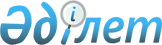 Мәслихаттың 2022 жылғы 29 желтоқсаңдағы № 143 "Алтынсарин ауданы ауылдарының және ауылдық округтерінің 2023-2025 жылдарға арналған бюджеттері туралы" шешіміне өзгерістер енгізу туралыҚостанай облысы Алтынсарин ауданы мәслихатының 2023 жылғы 25 сәуірдегі № 17 шешімі
      Алтынсарин аудандық мәслихаты ШЕШТІ:
      1. Мәслихаттың "Алтынсарин ауданы ауылдарының және ауылдық округтерінің 2023-2025 жылдарға арналған бюджеттері туралы" 2022 жылғы 29 желтоқсандағы № 143 шешіміне мынадай өзгерістер енгізілсін:
      көрсетілген шешімнің 1-тармағы жаңа редакцияда жазылсын:
      "1. Алтынсарин ауданы Обаған ауылдық округінің 2023-2025 жылдарға арналған бюджеті тиісінше, 1, 2 және 3 - қосымшаларға сәйкес, оның ішінде 2023 жылға мынадай көлемдерде бекітілсін:
      1) кірістер – 335217,9 мың теңге, оның ішінде:
      салықтық түсімдер бойынша – 13745,0 мың теңге;
      салықтық емес түсімдер бойынша – 0,0 мың теңге;
      трансферттер түсімі бойынша – 321472,9 мың теңге;
      2) шығындар – 339975,0 мың теңге;
      3) таза бюджеттік кредиттеу – 0,0 мың теңге, оның ішінде:
      бюджеттік кредиттер – 0,0 мың теңге;
      бюджеттік кредиттерді өтеу – 0,0 мың теңге;
      4) қаржы активтерімен операциялар бойынша сальдо – 0,0 мың теңге;
      5) бюджет тапшылығы (профициті) – - 4757,1 мың теңге;
      6) бюджет тапшылығын қаржыландыру (профицитін пайдалану) – 4757,1 мың теңге.";
      көрсетілген шешімнің 3-тармағы жаңа редакцияда жазылсын:
      "3. Алтынсарин ауданы Мариям Хәкімжанова атындағы ауылдық округтің 2023-2025 жылдарға арналған бюджеті тиісінше, 4, 5 және 6 - қосымшаларға сәйкес, оның ішінде 2023 жылға мынадай көлемдерде бекітілсін:
      1) кірістер – 215294,4 мың теңге, оның ішінде:
      салықтық түсімдер бойынша – 5328,0 мың теңге;
      салықтық емес түсімдер бойынша – 0,0 мың теңге;
      трансферттер түсімі бойынша – 209966,4 мың теңге;
      2) шығындар – 219016,7 мың теңге;
      3) таза бюджеттік кредиттеу – 0,0 мың теңге, оның ішінде:
      бюджеттік кредиттер – 0,0 мың теңге;
      бюджеттік кредиттерді өтеу – 0,0 мың теңге;
      4) қаржы активтерімен операциялар бойынша сальдо – 0,0 мың теңге;
      5) бюджет тапшылығы (профициті) – -3722,3 мың теңге;
      6) бюджет тапшылығын қаржыландыру (профицитін пайдалану) – 3722,3 мың теңге.";
      көрсетілген шешімнің 5-тармағы жаңа редакцияда жазылсын:
      "5. Алтынсарин ауданы Большая Чураковка ауылдық округінің 2023-2025 жылдарға арналған бюджеті тиісінше, 7, 8 және 9 - қосымшаларға сәйкес, оның ішінде 2023 жылға мынадай көлемдерде бекітілсін:
      1) кірістер – 294454,6 мың теңге, оның ішінде:
      салықтық түсімдер бойынша – 3784,0 мың теңге;
      салықтық емес түсімдер бойынша – 0,0 мың теңге;
      трансферттер түсімі бойынша – 290670,6 мың теңге;
      2) шығындар – 295160,6 мың теңге;
      3) таза бюджеттік кредиттеу – 0,0 мың теңге, оның ішінде:
      бюджеттік кредиттер – 0,0 мың теңге;
      бюджеттік кредиттерді өтеу – 0,0 мың теңге;
      4) қаржы активтерімен операциялар бойынша сальдо – 0,0 мың теңге;
      5) бюджет тапшылығы (профициті) – -706,0 мың теңге;
      6) бюджет тапшылығын қаржыландыру (профицитін пайдалану) – 706,0 мың теңге.";
      көрсетілген шешімнің 7-тармағы жаңа редакцияда жазылсын:
      "7. Алтынсарин ауданы Димитров ауылдық округінің 2023-2025 жылдарға арналған бюджеті тиісінше 10, 11 және 12 - қосымшаларға сәйкес, оның ішінде 2023 жылға мынадай көлемдерде бекітілсін:
      1) кірістер – 38705,0 мың теңге, оның ішінде:
      салықтық түсімдер бойынша – 1749,0 мың теңге;
      салықтық емес түсімдер бойынша – 0,0 мың теңге;
      трансферттер түсімі бойынша – 36956,0 мың теңге;
      2) шығындар – 39889,7 мың теңге;
      3) таза бюджеттік кредиттеу – 0,0 мың теңге, оның ішінде:
      бюджеттік кредиттер – 0,0 мың теңге;
      бюджеттік кредиттерді өтеу – 0,0 мың теңге;
      4) қаржы активтерімен операциялар бойынша сальдо – 0,0 мың теңге;
      5) бюджет тапшылығы (профициті) – -1184,7 мың теңге;
      6) бюджет тапшылығын қаржыландыру (профицитін пайдалану) – 1184,7 мың теңге.";
      көрсетілген шешімнің 9-тармағы жаңа редакцияда жазылсын:
      "9. Алтынсарин ауданы Ілияс Омаров атындағы ауылдық округтің 2023-2025 жылдарға арналған бюджеті тиісінше 13, 14 және 15 - қосымшаларға сәйкес, оның ішінде 2023 жылға мынадай көлемдерде бекітілсін:
      1) кірістер – 40952,0 мың теңге, оның ішінде:
      салықтық түсімдер бойынша – 3140,0мың теңге;
      салықтық емес түсімдер бойынша – 0,0 мың теңге;
      трансферттер түсімі бойынша – 37812,0 мың теңге;
      2) шығындар – 41398,9 мың теңге;
      3) таза бюджеттік кредиттеу – 0,0 мың теңге, оның ішінде:
      бюджеттік кредиттер – 0,0 мың теңге;
      бюджеттік кредиттерді өтеу – 0,0 мың теңге;
      4) қаржы активтерімен операциялар бойынша сальдо – 0,0 мың теңге;
      5) бюджет тапшылығы (профициті) – -446,9 мың теңге;
      6) бюджет тапшылығын қаржыландыру (профицитін пайдалану) – 446,9 мың теңге.";
      көрсетілген шешімнің 11-тармағы жаңа редакцияда жазылсын:
      "11. Алтынсарин ауданы Омар Шипин атындағы ауылдық округтің 2023-2025 жылдарға арналған бюджеті тиісінше, 16, 17 және 18 - қосымшаларға сәйкес, оның ішінде 2023 жылға мынадай көлемдерде бекітілсін:
      1) кірістер – 36447,0 мың теңге, оның ішінде:
      салықтық түсімдер бойынша – 1326,0 мың теңге;
      салықтық емес түсімдер бойынша – 0,0 мың теңге;
      трансферттер түсімі бойынша – 35121,0 мың теңге;
      2) шығындар – 37541,3 мың теңге;
      3) таза бюджеттік кредиттеу – 0,0 мың теңге, оның ішінде:
      бюджеттік кредиттер – 0,0 мың теңге;
      бюджеттік кредиттерді өтеу – 0,0 мың теңге;
      4) қаржы активтерімен операциялар бойынша сальдо – 0,0 мың теңге;
      5) бюджет тапшылығы (профициті) – -1094,3 мың теңге;
      6) бюджет тапшылығын қаржыландыру (профицитін пайдалану) – 1094,3 мың теңге.";
      көрсетілген шешімнің 13-тармағы жаңа редакцияда жазылсын:
      "13. Алтынсарин ауданы Красный Кордон ауылының 2023-2025 жылдарға арналған бюджеті тиісінше 19, 20 және 21 - қосымшаларға сәйкес, оның ішінде 2023 жылға мынадай көлемдерде бекітілсін:
      1) кірістер – 30385,0 мың теңге, оның ішінде:
      салықтық түсімдер бойынша – 2658,0мың теңге;
      салықтық емес түсімдер бойынша – 0,0 мың теңге;
      трансферттер түсімі бойынша – 27727,0 мың теңге;
      2) шығындар – 31212,8 мың теңге;
      3) таза бюджеттік кредиттеу – 0,0 мың теңге, оның ішінде:
      бюджеттік кредиттер – 0,0 мың теңге;
      бюджеттік кредиттерді өтеу – 0,0 мың теңге;
      4) қаржы активтерімен операциялар бойынша сальдо – 0,0 мың теңге;
      5) бюджет тапшылығы (профициті) – -827,8 мың теңге;
      6) бюджет тапшылығын қаржыландыру (профицитін пайдалану) – 827,8 мың теңге.";
      көрсетілген шешімнің 15-тармағы жаңа редакцияда жазылсын:
      "15. Алтынсарин ауданы Новоалексеев ауылының 2023-2025 жылдарға арналған бюджеті тиісінше 22, 23 және 24 - қосымшаларға сәйкес, оның ішінде 2023 жылға мынадай көлемдерде бекітілсін:
      1) кірістер – 24054,0 мың теңге, оның ішінде:
      салықтық түсімдер бойынша – 1057,0 мың теңге;
      салықтық емес түсімдер бойынша – 0,0 мың теңге;
      трансферттер түсімі бойынша – 22997,0 мың теңге;
      2) шығындар – 24852,5 мың теңге;
      3) таза бюджеттік кредиттеу – 0,0 мың теңге, оның ішінде:
      бюджеттік кредиттер – 0,0 мың теңге;
      бюджеттік кредиттерді өтеу – 0,0 мың теңге;
      4) қаржы активтерімен операциялар бойынша сальдо – 0,0 мың теңге;
      5) бюджет тапшылығы (профициті) – -798,5 мың теңге;
      6) бюджет тапшылығын қаржыландыру (профицитін пайдалану) – 798,5 мың теңге.";
      көрсетілген шешімнің 17-тармағы жаңа редакцияда жазылсын:
      "17. Алтынсарин ауданы Свердловка ауылының 2023-2025 жылдарға арналған бюджеті тиісінше 25, 26 және 27 - қосымшаларға сәйкес, оның ішінде 2023 жылға мынадай көлемдерде бекітілсін:
      1) кірістер – 36538,0 мың теңге, оның ішінде:
      салықтық түсімдер бойынша – 1925,0 мың теңге;
      салықтық емес түсімдер бойынша – 0,0 мың теңге;
      трансферттер түсімі бойынша – 34613,0 мың теңге;
      2) шығындар – 37530,6 мың теңге;
      3) таза бюджеттік кредиттеу – 0,0 мың теңге, оның ішінде:
      бюджеттік кредиттер – 0,0 мың теңге;
      бюджеттік кредиттерді өтеу – 0,0 мың теңге;
      4) қаржы активтерімен операциялар бойынша сальдо – 0,0 мың теңге;
      5) бюджет тапшылығы (профициті) – -992,6 мың теңге;
      6) бюджет тапшылығын қаржыландыру (профицитін пайдалану) – 992,6 мың теңге.
      көрсетілген шешімнің 1, 4, 7, 10, 13, 16, 19, 22, 25 - қосымшалары осы шешімнің 1, 2, 3, 4, 5, 6, 7, 8, 9 - қосымшаларына сәйкес жаңа редакцияда жазылсын.
      2. Осы шешім 2023 жылдың 1 қаңтарынан бастап қолданысқа енгізіледі. Алтынсарин ауданы Обаған ауылдық округінің 2023 жылғы бюджеті Алтынсарин ауданы Мариям Хәкімжанова атындағы ауылдық округінің 2023 жылғы бюджеті Алтынсарин ауданы Большая чураковка ауылдық округінің 2023 жылғы бюджеті Алтынсарин ауданы Димитров атындағы ауылдық округінің 2023 жылғы бюджеті Алтынсарин ауданы Iлияс Омарова атындағы ауылдық округінің 2023 жылғы бюджеті Алтынсарин ауданы Омар Шипин атындағы ауылдық округінің 2023 жылғы бюджеті Алтынсарин ауданы Красный Кордон ауылдық округінің 2023 жылғы бюджеті Алтынсарин ауданы Новоалексеев ауылдық округінің 2023 жылғы бюджеті Алтынсарин ауданы Свердловка атындағы ауылдық округінің 2023 жылғы бюджеті
					© 2012. Қазақстан Республикасы Әділет министрлігінің «Қазақстан Республикасының Заңнама және құқықтық ақпарат институты» ШЖҚ РМК
				
      Алтынсарин аудандық мәслихатының төрағасы 

С. Мусапирова
Мәслихаттың2023 жылғы 25 сәүірдеге№ 17 шешіміне1-қосымшаМәслихаттың22 жылғы 29 желтоқсандағы№ 143 шешіміне1-қосымша
Санаты
Санаты
Санаты
Санаты
Санаты
Сомасы (мың теңге)
 Сыныбы
 Сыныбы
 Сыныбы
 Сыныбы
Сомасы (мың теңге)
Ішкі сыныбы
Ішкі сыныбы
Ішкі сыныбы
Сомасы (мың теңге)
Ерекшелігі
Ерекшелігі
Сомасы (мың теңге)
Атауы
Сомасы (мың теңге)
I. КІРІСТЕР
335217,9
1
 Салықтық түсімдер
13745,0
1
01
Табыс салығы
0,0
1
01
2
Жеке табыс салығы
0,0
1
04
Меншiкке салынатын салықтар
13745,0
1
04
1
Мүлiкке салынатын салықтар
165,0
1
04
3
Жер салығы
130,0
1
04
4
Көлiк құралдарына салынатын салық
13450,0
4
Трансферттердің түсімдері
321472,9
4
02
Мемлекеттiк басқарудың жоғары тұрған органдарынан түсетiн трансферттер
321472,9
4
02
3
Аудандардан (облыстық маңызы бар қала) трансферттер
321472,9
Функционалдық топ
Функционалдық топ
Функционалдық топ
Функционалдық топ
Функционалдық топ
Сомасы (мың теңге)
Функционалдық кіші топ 
Функционалдық кіші топ 
Функционалдық кіші топ 
Функционалдық кіші топ 
Сомасы (мың теңге)
Бюджеттік бағдарламалардың әкімшісі
Бюджеттік бағдарламалардың әкімшісі
Бюджеттік бағдарламалардың әкімшісі
Сомасы (мың теңге)
Бюджеттік бағдарлама 
Бюджеттік бағдарлама 
Сомасы (мың теңге)
Атауы
Сомасы (мың теңге)
II. ШЫҒЫНДАР
339975,0
01
Жалпы сипаттағы мемлекеттік қызметтер
43959,0
01
1
Мемлекеттiк басқарудың жалпы функцияларын орындайтын өкiлдi, атқарушы және басқа органдар
43959,0
01
1
124
Аудандық маңызы бар қала, ауыл, кент, ауылдық округ әкімінің аппараты 
43959,0
01
1
124
001
Аудандық маңызы бар қала, ауыл, кент, ауылдық округ әкімінің қызметін қамтамасыз ету жөніндегі қызметтер
43959,0
07
Тұрғын үй-коммуналдық шаруашылық
179477,1
07
3
Елді-мекендерді көркейту
179477,1
07
3
124
Аудандық маңызы бар қала, ауыл, кент, ауылдық округ әкімінің аппараты 
179477,1
07
3
124
008
Елді мекендердегі көшелерді жарықтандыру
5500,0
07
3
124
011
Елді мекендерді абаттандыру мен көгалдандыру
173977,1
08
Мәдениет, спорт, туризм және ақпараттық кеңістiк
2577,0
08
2
Спорт
2577,0
08
2
124
Аудандық маңызы бар қала, ауыл, кент, ауылдық округ әкімінің аппараты 
2577,0
08
2
124
028
Жергілікті деңгейде дене шынықтыру-сауықтыру және спорттық іс-шараларды өткізу
2577,0
12
Көлік және коммуникация
113961,9
12
1
Автомобиль көлігі
113961,9
12
1
124
Аудандық маңызы бар қала, ауыл, кент, ауылдық округ әкімінің аппараты 
113961,9
12
1
124
013
Аудандық маңызы бар қалаларда, ауылдарда, кенттерде, ауылдық округтерде автомобиль жолдарының жұмыс істеуін қамтамасыз ету
6000,0
12
1
124
045
Аудандық маңызы бар қалаларда, ауылдарда, кенттерде, ауылдық округтерде автомобиль жолдарының жұмыс істеуін қамтамасыз ету
107961,9
III. Таза бюджеттік кредиттеу
0,0
IV. Қаржы активтерімен операция бойынша сальдо
0,0
V. Бюджет тапшылығы (профициті)
-4757,1
VI. Бюджет тапшылығын қаржыландыру (профицитін пайдалану)
4757,1
8
Бюджет қаражатының пайдаланылатын қалдықтары
4757,1
8
01
Бюджет қаражаты қалдықтары
4757,1
8
01
1
Бюджет қаражатының бос қалдықтары
4757,1Мәслихаттың2023 жылғы саүірдеге№ 17 шешіміне2-қосымшаМәслихаттың2022 жылғы 29 желтоқсандағы№ 143 шешіміне4-қосымша
Санаты
Санаты
Санаты
Санаты
Санаты
Сомасы (мың теңге)
 Сыныбы
 Сыныбы
 Сыныбы
 Сыныбы
Сомасы (мың теңге)
Ішкі сыныбы
Ішкі сыныбы
Ішкі сыныбы
Сомасы (мың теңге)
Ерекшелігі
Ерекшелігі
Сомасы (мың теңге)
Атауы
Сомасы (мың теңге)
I. КІРІСТЕР
215294,4
1
 Салықтық түсімдер
5328,0
1
01
Табыс салығы
0,0
1
01
2
Жеке табыс салығы
0,0
1
04
Меншiкке салынатын салықтар
5328,0
1
04
1
Мүлiкке салынатын салықтар
645,0
1
04
3
Жер салығы
141,0
1
04
4
Көлiк құралдарына салынатын салық
4542,0
2
Салықтық емес түсiмдер
0,0
2
01
Мемлекеттік меншіктен түсетін кірістер
0,0
2
01
5
Мемлекет меншігіндегі мүлікті жалға беруден түсетін кірістер
0,0
4
Трансферттердің түсімдері
209966,4
4
02
Мемлекеттiк басқарудың жоғары тұрған органдарынан түсетiн трансферттер
209966,4
4
02
3
Аудандардан (облыстық маңызы бар қала) трансферттер
209966,4
Функционалдық топ
Функционалдық топ
Функционалдық топ
Функционалдық топ
Функционалдық топ
Сомасы (мың теңге)
Функционалдық кіші топ 
Функционалдық кіші топ 
Функционалдық кіші топ 
Функционалдық кіші топ 
Сомасы (мың теңге)
Бюджеттік бағдарламалардың әкімшісі
Бюджеттік бағдарламалардың әкімшісі
Бюджеттік бағдарламалардың әкімшісі
Сомасы (мың теңге)
Бюджеттік бағдарлама
Бюджеттік бағдарлама
Сомасы (мың теңге)
Атауы
Сомасы (мың теңге)
II. ШЫҒЫНДАР
219016,7
01
Жалпы сипаттағы мемлекеттік қызметтер
48147,3
01
1
Мемлекеттiк басқарудың жалпы функцияларын орындайтын өкiлдi, атқарушы және басқа органдар
48147,3
01
1
124
Аудандық маңызы бар қала, ауыл, кент, ауылдық округ әкімінің аппараты 
48147,3
01
1
124
001
Аудандық маңызы бар қала, ауыл, кент, ауылдық округ әкімінің қызметін қамтамасыз ету жөніндегі қызметтер
48147,3
07
Тұрғын үй-коммуналдық шаруашылық
57931,0
07
3
Елді-мекендерді көркейту
57931,0
07
3
124
Аудандық маңызы бар қала, ауыл, кент, ауылдық округ әкімінің аппараты 
57931,0
07
3
124
008
Елді мекендердегі көшелерді жарықтандыру
35581
07
3
124
009
Елді мекендердің санитариясын қамтамасыз ету
0,0
07
3
124
011
Елді мекендерді абаттандыру мен көгалдандыру
22350,0
08
Мәдениет, спорт, туризм және ақпараттық кеңістiк
358,0
08
2
Спорт
358,0
08
2
124
Аудандық маңызы бар қала, ауыл, кент, ауылдық округ әкімінің аппараты 
358,0
08
2
124
028
Жергілікті деңгейде дене шынықтыру-сауықтыру және спорттық іс-шараларды өткізу
358,0
12
Көлік және коммуникация
112580,4
12
1
Автомобиль көлігі
112580,4
12
1
124
Аудандық маңызы бар қала, ауыл, кент, ауылдық округ әкімінің аппараты 
112580,4
12
1
124
013
Аудандық маңызы бар қалаларда, ауылдарда, кенттерде, ауылдық округтерде автомобиль жолдарының жұмыс істеуін қамтамасыз ету
6000,0
12
1
124
045
Аудандық маңызы бар қалаларда, ауылдарда, кенттерде, ауылдық округтерде автомобиль жолдарының жұмыс істеуін қамтамасыз ету
106580,4
III. Таза бюджеттік кредиттеу
0,0
IV. Қаржы активтерімен операция бойынша сальдо
0,0
V. Бюджет тапшылығы (профициті)
-3722,3
VI. Бюджет тапшылығын қаржыландыру (профицитін пайдалану)
3722,3
8
Бюджет қаражатының пайдаланылатын қалдықтары
3722,3
8
01
Бюджет қаражаты қалдықтары
3722,3
8
01
1
Бюджет қаражатының бос қалдықтары
3722,3Мәслихаттың2023 жылғы 25 сәүірдеге№ 17 шешіміне3-қосымшаМәслихаттың2022 жылғы 29 желтоқсандағы№ 143 шешіміне7-қосымша
Санаты
Санаты
Санаты
Санаты
Санаты
Сомасы (мың теңге)
 Сыныбы
 Сыныбы
 Сыныбы
 Сыныбы
Сомасы (мың теңге)
Ішкі сыныбы
Ішкі сыныбы
Ішкі сыныбы
Сомасы (мың теңге)
Ерекшелігі
Ерекшелігі
Сомасы (мың теңге)
Атауы
Сомасы (мың теңге)
I. КІРІСТЕР
294454,6
1
 Салықтық түсімдер
3784,0
1
01
Табыс салығы
0,0
1
01
2
Жеке табыс салығы
0,0
1
04
Меншiкке салынатын салықтар
3784,0
1
04
1
Мүлiкке салынатын салықтар
81,0
1
04
3
Жер салығы
110,0
1
04
4
Көлiк құралдарына салынатын салық
3593,0
4
Трансферттердің түсімдері
290670,6
4
02
Мемлекеттiк басқарудың жоғары тұрған органдарынан түсетiн трансферттер
290670,6
4
02
3
Аудандардан (облыстық маңызы бар қала) трансферттер
290670,6
Функционалдық топ
Функционалдық топ
Функционалдық топ
Функционалдық топ
Функционалдық топ
Сомасы (мың теңге)
Функционалдық кіші топ 
Функционалдық кіші топ 
Функционалдық кіші топ 
Функционалдық кіші топ 
Сомасы (мың теңге)
Бюджеттік бағдарламалардың әкімшісі
Бюджеттік бағдарламалардың әкімшісі
Бюджеттік бағдарламалардың әкімшісі
Сомасы (мың теңге)
Бюджеттік бағдарлама
Бюджеттік бағдарлама
Сомасы (мың теңге)
Атауы
Сомасы (мың теңге)
II. ШЫҒЫНДАР
295160,6
01
Жалпы сипаттағы мемлекеттік қызметтер
47950,0
01
1
Мемлекеттiк басқарудың жалпы функцияларын орындайтын өкiлдi, атқарушы және басқа органдар
47950,0
01
1
124
Аудандық маңызы бар қала, ауыл, кент, ауылдық округ әкімінің аппараты 
47950,0
01
1
124
001
Аудандық маңызы бар қала, ауыл, кент, ауылдық округ әкімінің қызметін қамтамасыз ету жөніндегі қызметтер
47950,0
07
Тұрғын үй-коммуналдық шаруашылық
29714,6
07
3
Елді-мекендерді көркейту
29714,6
07
3
124
Аудандық маңызы бар қала, ауыл, кент, ауылдық округ әкімінің аппараты 
29714,6
07
3
124
008
Елді мекендердегі көшелерді жарықтандыру
27114,6
07
3
124
011
Елді мекендерді абаттандыру мен көгалдандыру
2600,0
12
Көлік және коммуникация
14500,0
12
1
Автомобиль көлігі
14500,0
12
1
124
Аудандық маңызы бар қала, ауыл, кент, ауылдық округ әкімінің аппараты 
14500,0
12
1
124
013
Аудандық маңызы бар қалаларда, ауылдарда, кенттерде, ауылдық округтерде автомобиль жолдарының жұмыс істеуін қамтамасыз ету
14500,0
13
Басқалар
202996,0
13
9
Басқалар
202996,0
13
9
124
Аудандық маңызы бар қала, ауыл, кент, ауылдық округ әкімінің аппараты 
202996,0
13
9
124
057
"Ауыл-Ел бесігі" жобасы шеңберінде ауылдық елді мекендердегі әлеуметтік және инженерлік инфрақұрылым бойынша іс-шараларды іске асыру
202996,0
III. Таза бюджеттік кредиттеу
0,0
IV. Қаржы активтерімен операция бойынша сальдо
0,0
V. Бюджет тапшылығы (профициті)
-706,0
VI. Бюджет тапшылығын қаржыландыру (профицитін пайдалану)
706,0
8
Бюджет қаражатының пайдаланылатын қалдықтары
706,0
8
01
Бюджет қаражаты қалдықтары
706,0
8
01
1
Бюджет қаражатының бос қалдықтары
706,0Мәслихаттың2023 жылғы 25 сәүірдеге№ 17 шешіміне4- қосымшаМәслихаттың202 жылғы 29 желтоқсандағы№ 143 шешіміне10- қосымша
Санаты
Санаты
Санаты
Санаты
Санаты
Сомасы (мың теңге)
 Сыныбы
 Сыныбы
 Сыныбы
 Сыныбы
Сомасы (мың теңге)
Ішкі сыныбы
Ішкі сыныбы
Ішкі сыныбы
Сомасы (мың теңге)
Ерекшелігі
Ерекшелігі
Сомасы (мың теңге)
Атауы
Сомасы (мың теңге)
I. КІРІСТЕР
38705,0
1
 Салықтық түсімдер
1749,0
1
01
Табыс салығы
0,0
1
01
2
Жеке табыс салығы
0,0
1
04
Меншiкке салынатын салықтар
1749,0
1
04
1
Мүлiкке салынатын салықтар
17,0
1
04
3
Жер салығы
9,0
1
04
4
Көлiк құралдарына салынатын салық
1723,0
2
Салықтық емес түсiмдер
0,0
2
01
Мемлекеттік меншіктен түсетін кірістер
0,0
2
01
5
Мемлекет меншігіндегі мүлікті жалға беруден түсетін кірістер
0,0
4
Трансферттердің түсімдері
36956,0
4
02
Мемлекеттiк басқарудың жоғары тұрған органдарынан түсетiн трансферттер
36956,0
4
02
3
Аудандардан (облыстық маңызы бар қала) трансферттер
36956,0
Функционалдық топ
Функционалдық топ
Функционалдық топ
Функционалдық топ
Функционалдық топ
Сомасы (мың теңге)
Функционалдық кіші топ 
Функционалдық кіші топ 
Функционалдық кіші топ 
Функционалдық кіші топ 
Сомасы (мың теңге)
Бюджеттік бағдарламалардың әкімшісі
Бюджеттік бағдарламалардың әкімшісі
Бюджеттік бағдарламалардың әкімшісі
Сомасы (мың теңге)
Бюджеттік бағдарлама
Бюджеттік бағдарлама
Сомасы (мың теңге)
Атауы
Сомасы (мың теңге)
II. ШЫҒЫНДАР
39889,7
01
Жалпы сипаттағы мемлекеттік қызметтер
19762,0
01
1
Мемлекеттiк басқарудың жалпы функцияларын орындайтын өкiлдi, атқарушы және басқа органдар
19762,0
01
1
124
Аудандық маңызы бар қала, ауыл, кент, ауылдық округ әкімінің аппараты 
19762,0
01
1
124
001
Аудандық маңызы бар қала, ауыл, кент, ауылдық округ әкімінің қызметін қамтамасыз ету жөніндегі қызметтер
19762,0
07
Тұрғын үй-коммуналдық шаруашылық
9727,7
07
3
Елді-мекендерді көркейту
9727,7
07
3
124
Аудандық маңызы бар қала, ауыл, кент, ауылдық округ әкімінің аппараты 
9727,7
07
3
124
008
Елді мекендердегі көшелерді жарықтандыру
8243,0
07
3
124
011
Елді мекендерді абаттандыру мен көгалдандыру
1484,7
12
Көлік және коммуникация
10400,0
12
1
Автомобиль көлігі
10400,0
12
1
124
Аудандық маңызы бар қала, ауыл, кент, ауылдық округ әкімінің аппараты 
10400,0
12
1
124
013
Аудандық маңызы бар қалаларда, ауылдарда, кенттерде, ауылдық округтерде автомобиль жолдарының жұмыс істеуін қамтамасыз ету
10400,0
III. Таза бюджеттік кредиттеу
0,0
IV. Қаржы активтерімен операция бойынша сальдо
0,0
V. Бюджет тапшылығы (профициті)
-1184,7
VI. Бюджет тапшылығын қаржыландыру (профицитін пайдалану)
1184,7
8
Бюджет қаражатының пайдаланылатын қалдықтары
1184,7
8
01
Бюджет қаражаты қалдықтары
1184,7
8
01
1
Бюджет қаражатының бос қалдықтары
1184,7Мәслихаттың2023 жылғы 25 саүірдеге№ 17 шешіміне5- қосымшаМәслихаттың2022 жылғы 29 желтоқсандағы№ 143 шешіміне13- қосымша
Санаты
Санаты
Санаты
Санаты
Санаты
Сомасы (мың теңге)
 Сыныбы
 Сыныбы
 Сыныбы
 Сыныбы
Сомасы (мың теңге)
Ішкі сыныбы
Ішкі сыныбы
Ішкі сыныбы
Сомасы (мың теңге)
Ерекшелігі
Ерекшелігі
Сомасы (мың теңге)
Атауы
Сомасы (мың теңге)
I. КІРІСТЕР
40952,0
1
 Салықтық түсімдер
3140,0
1
01
Табыс салығы
0,0
1
01
2
Жеке табыс салығы
0,0
1
04
Меншiкке салынатын салықтар
3140,0
1
04
1
Мүлiкке салынатын салықтар
75,0
1
04
3
Жер салығы
26,0
1
04
4
Көлiк құралдарына салынатын салық
3039,0
4
Трансферттердің түсімдері
37812,0
4
02
Мемлекеттiк басқарудың жоғары тұрған органдарынан түсетiн трансферттер
37812,0
4
02
3
Аудандардан (облыстық маңызы бар қала) трансферттер
37812,0
Функционалдық топ
Функционалдық топ
Функционалдық топ
Функционалдық топ
Функционалдық топ
Сомасы (мың теңге)
Функционалдық кіші топ 
Функционалдық кіші топ 
Функционалдық кіші топ 
Функционалдық кіші топ 
Сомасы (мың теңге)
Бюджеттік бағдарламалардың әкімшісі
Бюджеттік бағдарламалардың әкімшісі
Бюджеттік бағдарламалардың әкімшісі
Сомасы (мың теңге)
Бюджеттік бағдарлама 
Бюджеттік бағдарлама 
Сомасы (мың теңге)
Атауы
Сомасы (мың теңге)
II. ШЫҒЫНДАР
41398,9
01
Жалпы сипаттағы мемлекеттік қызметтер
29406,5
01
1
Мемлекеттiк басқарудың жалпы функцияларын орындайтын өкiлдi, атқарушы және басқа органдар
29406,5
01
1
124
Аудандық маңызы бар қала, ауыл, кент, ауылдық округ әкімінің аппараты 
29406,5
01
1
124
001
Аудандық маңызы бар қала, ауыл, кент, ауылдық округ әкімінің қызметін қамтамасыз ету жөніндегі қызметтер
29406,5
07
Тұрғын үй-коммуналдық шаруашылық
1992,4
07
3
Елді-мекендерді көркейту
1992,4
07
3
124
Аудандық маңызы бар қала, ауыл, кент, ауылдық округ әкімінің аппараты 
1992,4
07
3
124
008
Елді мекендердегі көшелерді жарықтандыру
1400,0
07
3
124
011
Елді мекендерді абаттандыру мен көгалдандыру
592,4
12
Көлік және коммуникация
10000,0
12
1
Автомобиль көлігі
10000,0
12
1
124
Аудандық маңызы бар қала, ауыл, кент, ауылдық округ әкімінің аппараты 
10000,0
12
1
124
013
Аудандық маңызы бар қалаларда, ауылдарда, кенттерде, ауылдық округтерде автомобиль жолдарының жұмыс істеуін қамтамасыз ету
10000,0
III. Таза бюджеттік кредиттеу
0,0
IV. Қаржы активтерімен операция бойынша сальдо
0,0
V. Бюджет тапшылығы (профициті)
-446,9
VI. Бюджет тапшылығын қаржыландыру (профицитін пайдалану)
446,9
8
Бюджет қаражатының пайдаланылатын қалдықтары
446,9
8
01
Бюджет қаражаты қалдықтары
446,9
8
01
1
Бюджет қаражатының бос қалдықтары
446,9Мәслихаттың2023 жылғы 25 сәүірдеге№ 17 шешіміне6- қосымшаМәслихаттың2022 жылғы 29 желтоқсандағы№ 143 шешіміне16- қосымша
Санаты
Санаты
Санаты
Санаты
Санаты
Сомасы (мың теңге)
 Сыныбы
 Сыныбы
 Сыныбы
 Сыныбы
Сомасы (мың теңге)
Ішкі сыныбы
Ішкі сыныбы
Ішкі сыныбы
Сомасы (мың теңге)
Ерекшелігі
Ерекшелігі
Сомасы (мың теңге)
Атауы
Сомасы (мың теңге)
I. КІРІСТЕР
36447,0
1
 Салықтық түсімдер
1326,0
1
01
Табыс салығы
0,0
1
01
2
Жеке табыс салығы
0,0
1
04
Меншiкке салынатын салықтар
1326,0
1
04
1
Мүлiкке салынатын салықтар
28,0
1
04
3
Жер салығы
80,0
1
04
4
Көлiк құралдарына салынатын салық
1218,0
4
Трансферттердің түсімдері
35121,0
4
02
Мемлекеттiк басқарудың жоғары тұрған органдарынан түсетiн трансферттер
35121,0
4
02
3
Аудандардан (облыстық маңызы бар қала) трансферттер
35121,0
Функционалдық топ 
Функционалдық топ 
Функционалдық топ 
Функционалдық топ 
Функционалдық топ 
Сомасы (мың теңге)
Функционалдық кіші топ 
Функционалдық кіші топ 
Функционалдық кіші топ 
Функционалдық кіші топ 
Сомасы (мың теңге)
Бюджеттік бағдарламалардың әкімшісі
Бюджеттік бағдарламалардың әкімшісі
Бюджеттік бағдарламалардың әкімшісі
Сомасы (мың теңге)
Бюджеттік бағдарлама
Бюджеттік бағдарлама
Сомасы (мың теңге)
Атауы
Сомасы (мың теңге)
II. ШЫҒЫНДАР
37541,3
01
Жалпы сипаттағы мемлекеттік қызметтер
26797,0
01
1
Мемлекеттiк басқарудың жалпы функцияларын орындайтын өкiлдi, атқарушы және басқа органдар
26797,0
01
1
124
Аудандық маңызы бар қала, ауыл, кент, ауылдық округ әкімінің аппараты 
26797,0
01
1
124
001
Аудандық маңызы бар қала, ауыл, кент, ауылдық округ әкімінің қызметін қамтамасыз ету жөніндегі қызметтер
26797,0
07
Тұрғын үй-коммуналдық шаруашылық
1744,3
07
3
Елді-мекендерді көркейту
1744,3
07
3
124
Аудандық маңызы бар қала, ауыл, кент, ауылдық округ әкімінің аппараты 
1744,3
07
3
124
008
Елді мекендердегі көшелерді жарықтандыру
1444,3
07
3
124
011
Елді мекендерді абаттандыру мен көгалдандыру
300,0
12
Көлік және коммуникация
9000,0
12
1
Автомобиль көлігі
9000,0
12
1
124
Аудандық маңызы бар қала, ауыл, кент, ауылдық округ әкімінің аппараты 
9000,0
12
1
124
013
Аудандық маңызы бар қалаларда, ауылдарда, кенттерде, ауылдық округтерде автомобиль жолдарының жұмыс істеуін қамтамасыз ету
9000,0
III. Таза бюджеттік кредиттеу
0,0
IV. Қаржы активтерімен операция бойынша сальдо
0,0
V. Бюджет тапшылығы (профициті)
-1094,3
VI. Бюджет тапшылығын қаржыландыру (профицитін пайдалану)
1094,3
8
Бюджет қаражатының пайдаланылатын қалдықтары
1094,3
8
01
Бюджет қаражаты қалдықтары
1094,3
8
01
1
Бюджет қаражатының бос қалдықтары
1094,3Мәслихаттың2023 жылғы 25 сәұірдеге№ 17 шешіміне7- қосымшаМәслихаттың2022 жылғы 29 желтоқсандағы№ 143 шешіміне19- қосымша
Санаты
Санаты
Санаты
Санаты
Санаты
Сомасы (мың теңге)
 Сыныбы
 Сыныбы
 Сыныбы
 Сыныбы
Сомасы (мың теңге)
Ішкі сыныбы
Ішкі сыныбы
Ішкі сыныбы
Сомасы (мың теңге)
Ерекшелігі
Ерекшелігі
Сомасы (мың теңге)
Атауы
Сомасы (мың теңге)
I. КІРІСТЕР
30385,0
1
 Салықтық түсімдер
2658,0
1
01
Табыс салығы
0,0
1
01
2
Жеке табыс салығы
0,0
1
04
Меншiкке салынатын салықтар
2658,0
1
04
1
Мүлiкке салынатын салықтар
66,0
1
04
3
Жер салығы
32,0
1
04
4
Көлiк құралдарына салынатын салық
2560,0
4
Трансферттердің түсімдері
27727,0
4
02
Мемлекеттiк басқарудың жоғары тұрған органдарынан түсетiн трансферттер
27727,0
4
02
3
Аудандардан (облыстық маңызы бар қала) трансферттер
27727,0
Функционалдық топ
Функционалдық топ
Функционалдық топ
Функционалдық топ
Функционалдық топ
Сомасы (мың теңге)
Функционалдық кіші топ 
Функционалдық кіші топ 
Функционалдық кіші топ 
Функционалдық кіші топ 
Сомасы (мың теңге)
Бюджеттік бағдарламалардың әкімшісі
Бюджеттік бағдарламалардың әкімшісі
Бюджеттік бағдарламалардың әкімшісі
Сомасы (мың теңге)
Бюджеттік бағдарлама
Бюджеттік бағдарлама
Сомасы (мың теңге)
Атауы
Сомасы (мың теңге)
II. ШЫҒЫНДАР
31212,8
01
Жалпы сипаттағы мемлекеттік қызметтер
27912,8
01
1
Мемлекеттiк басқарудың жалпы функцияларын орындайтын өкiлдi, атқарушы және басқа органдар
27912,8
01
1
124
Аудандық маңызы бар қала, ауыл, кент, ауылдық округ әкімінің аппараты 
27912,8
01
1
124
001
Аудандық маңызы бар қала, ауыл, кент, ауылдық округ әкімінің қызметін қамтамасыз ету жөніндегі қызметтер
27912,8
07
Тұрғын үй-коммуналдық шаруашылық
800,0
07
3
Елді-мекендерді көркейту
800,0
07
3
124
Аудандық маңызы бар қала, ауыл, кент, ауылдық округ әкімінің аппараты 
800,0
07
3
124
008
Елді мекендердегі көшелерді жарықтандыру
500,0
07
3
124
011
Елді мекендерді абаттандыру мен көгалдандыру
300,0
12
Көлік және коммуникация
2500,0
12
1
Автомобиль көлігі
2500,0
12
1
124
Аудандық маңызы бар қала, ауыл, кент, ауылдық округ әкімінің аппараты 
2500,0
12
1
124
013
Аудандық маңызы бар қалаларда, ауылдарда, кенттерде, ауылдық округтерде автомобиль жолдарының жұмыс істеуін қамтамасыз ету
2500,0
III. Таза бюджеттік кредиттеу
0,0
IV. Қаржы активтерімен операция бойынша сальдо
0,0
V. Бюджет тапшылығы (профициті)
-827,8
VI. Бюджет тапшылығын қаржыландыру (профицитін пайдалану)
827,8
8
Бюджет қаражатының пайдаланылатын қалдықтары
827,8
8
01
Бюджет қаражаты қалдықтары
827,8
8
01
1
Бюджет қаражатының бос қалдықтары
827,8Мәслихаттың2023 жылғы 25 сәүірдегешешіміне 8- қосымшаМәслихаттың2022 жылғы 29 желтоқсандағы№ 143 шешіміне22- қосымша
Санаты
Санаты
Санаты
Санаты
Санаты
Сомасы (мың теңге)
 Сыныбы
 Сыныбы
 Сыныбы
 Сыныбы
Сомасы (мың теңге)
Ішкі сыныбы
Ішкі сыныбы
Ішкі сыныбы
Сомасы (мың теңге)
Ерекшелігі
Ерекшелігі
Сомасы (мың теңге)
Атауы
Сомасы (мың теңге)
I. КІРІСТЕР
24054,0
1
 Салықтық түсімдер
1057,0
1
01
Табыс салығы
0,0
1
01
2
Жеке табыс салығы
0,0
1
04
Меншiкке салынатын салықтар
1057,0
1
04
1
Мүлiкке салынатын салықтар
35,0
1
04
3
Жер салығы
2,0
1
04
4
Көлiк құралдарына салынатын салық
1020,0
4
Трансферттердің түсімдері
22997,0
4
02
Мемлекеттiк басқарудың жоғары тұрған органдарынан түсетiн трансферттер
22997,0
4
02
3
Аудандардан (облыстық маңызы бар қала) трансферттер
22997,0
Функционалдық топ
Функционалдық топ
Функционалдық топ
Функционалдық топ
Функционалдық топ
Сомасы (мың теңге)
Функционалдық кіші топ
Функционалдық кіші топ
Функционалдық кіші топ
Функционалдық кіші топ
Сомасы (мың теңге)
Бюджеттік бағдарламалардың әкімшісі
Бюджеттік бағдарламалардың әкімшісі
Бюджеттік бағдарламалардың әкімшісі
Сомасы (мың теңге)
Бюджеттік бағдарлама
Бюджеттік бағдарлама
Сомасы (мың теңге)
Атауы
Сомасы (мың теңге)
II. ШЫҒЫНДАР
24852,5
01
Жалпы сипаттағы мемлекеттік қызметтер
20004,0
01
1
Мемлекеттiк басқарудың жалпы функцияларын орындайтын өкiлдi, атқарушы және басқа органдар
20004,0
01
1
124
Аудандық маңызы бар қала, ауыл, кент, ауылдық округ әкімінің аппараты 
20004,0
01
1
124
001
Аудандық маңызы бар қала, ауыл, кент, ауылдық округ әкімінің қызметін қамтамасыз ету жөніндегі қызметтер
20004,0
07
Тұрғын үй-коммуналдық шаруашылық
1348,5
07
3
Елді-мекендерді көркейту
1348,5
07
3
124
Аудандық маңызы бар қала, ауыл, кент, ауылдық округ әкімінің аппараты 
1348,5
07
3
124
008
Елді мекендердегі көшелерді жарықтандыру
250,0
07
3
124
011
Елді мекендерді абаттандыру мен көгалдандыру
1098,5
12
Көлік және коммуникация
3500,0
12
1
Автомобиль көлігі
3500,0
12
1
124
Аудандық маңызы бар қала, ауыл, кент, ауылдық округ әкімінің аппараты 
3500,0
12
1
124
013
Аудандық маңызы бар қалаларда, ауылдарда, кенттерде, ауылдық округтерде автомобиль жолдарының жұмыс істеуін қамтамасыз ету
3500,0
III. Таза бюджеттік кредиттеу
0,0
IV. Қаржы активтерімен операция бойынша сальдо
0,0
V. Бюджет тапшылығы (профициті)
-798,5
VI. Бюджет тапшылығын қаржыландыру (профицитін пайдалану)
798,5
8
Бюджет қаражатының пайдаланылатын қалдықтары
798,5
8
01
Бюджет қаражаты қалдықтары
798,5
8
01
1
Бюджет қаражатының бос қалдықтары
798,5Мәслихаттың2023 жылғы 25 сәүірдеге№ 17 шешіміне9- қосымшаМәслихаттың2022 жылғы 29 желтоқсандағы№ 143 шешіміне25- қосымша
Санаты
Санаты
Санаты
Санаты
Санаты
Сомасы (мың теңге)
 Сыныбы
 Сыныбы
 Сыныбы
 Сыныбы
Сомасы (мың теңге)
Ішкі сыныбы
Ішкі сыныбы
Ішкі сыныбы
Сомасы (мың теңге)
Ерекшелігі
Ерекшелігі
Сомасы (мың теңге)
Атауы
Сомасы (мың теңге)
I. КІРІСТЕР
36538,0
1
 Салықтық түсімдер
1925,0
1
01
Табыс салығы
0,0
1
01
2
Жеке табыс салығы
0,0
1
04
Меншiкке салынатын салықтар
1925,0
1
04
1
Мүлiкке салынатын салықтар
25,0
1
04
3
Жер салығы
1,0
1
04
4
Көлiк құралдарына салынатын салық
1899,0
4
Трансферттердің түсімдері
34613,0
4
02
Мемлекеттiк басқарудың жоғары тұрған органдарынан түсетiн трансферттер
34613,0
4
02
3
Аудандардан (облыстық маңызы бар қала) трансферттер
34613,0
Функционалдық топ
Функционалдық топ
Функционалдық топ
Функционалдық топ
Функционалдық топ
Сомасы (мың теңге)
Функционалдық кіші топ 
Функционалдық кіші топ 
Функционалдық кіші топ 
Функционалдық кіші топ 
Сомасы (мың теңге)
Бюджеттік бағдарламалардың әкімшісі
Бюджеттік бағдарламалардың әкімшісі
Бюджеттік бағдарламалардың әкімшісі
Сомасы (мың теңге)
Бюджеттік бағдарлама
Бюджеттік бағдарлама
Сомасы (мың теңге)
Атауы
Сомасы (мың теңге)
II. ШЫҒЫНДАР
37530,6
01
Жалпы сипаттағы мемлекеттік қызметтер
28630,6
01
1
Мемлекеттiк басқарудың жалпы функцияларын орындайтын өкiлдi, атқарушы және басқа органдар
28630,6
01
1
124
Аудандық маңызы бар қала, ауыл, кент, ауылдық округ әкімінің аппараты 
28630,6
01
1
124
001
Аудандық маңызы бар қала, ауыл, кент, ауылдық округ әкімінің қызметін қамтамасыз ету жөніндегі қызметтер
28630,6
07
Тұрғын үй-коммуналдық шаруашылық
600,0
07
3
Елді-мекендерді көркейту
600,0
07
3
124
Аудандық маңызы бар қала, ауыл, кент, ауылдық округ әкімінің аппараты 
600,0
07
3
124
008
Елді мекендердегі көшелерді жарықтандыру
300,0
07
3
124
011
Елді мекендерді абаттандыру мен көгалдандыру
300,0
12
Көлік және коммуникация
8300,0
12
1
Автомобиль көлігі
8300,0
12
1
124
Аудандық маңызы бар қала, ауыл, кент, ауылдық округ әкімінің аппараты 
8300,0
12
1
124
013
Аудандық маңызы бар қалаларда, ауылдарда, кенттерде, ауылдық округтерде автомобиль жолдарының жұмыс істеуін қамтамасыз ету
8300,0
III. Таза бюджеттік кредиттеу
0,0
IV. Қаржы активтерімен операция бойынша сальдо
0,0
V. Бюджет тапшылығы (профициті)
-992,6
VI. Бюджет тапшылығын қаржыландыру (профицитін пайдалану)
992,6
8
Бюджет қаражатының пайдаланылатын қалдықтары
992,6
8
01
Бюджет қаражаты қалдықтары
992,6
8
01
1
Бюджет қаражатының бос қалдықтары
992,6